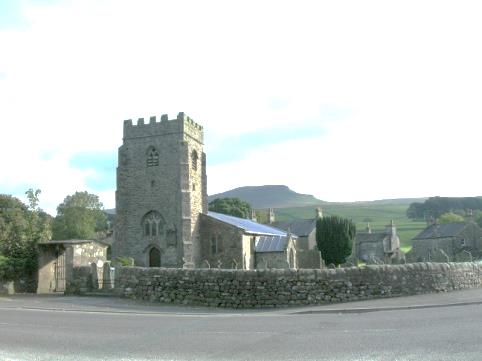 Horton inRibblesdaleSt Oswald’s CE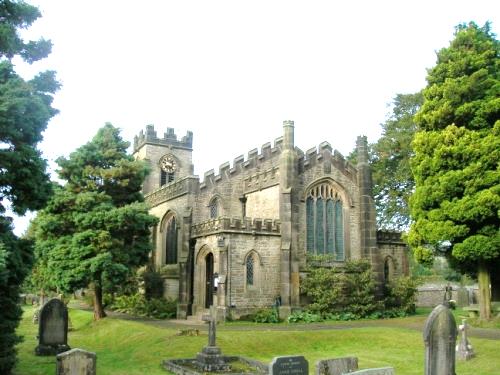 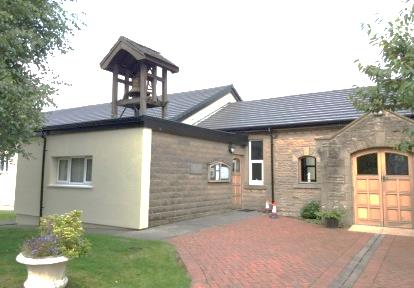 SettleSt Mary’s and St Michael’s Catholic ChurchTilman Close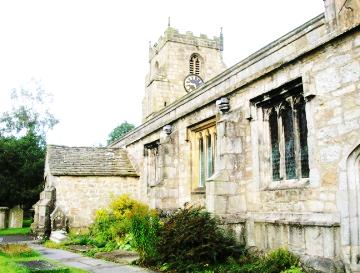 GiggleswickSt Alkelda’s CEStainforthSt Peter’s CE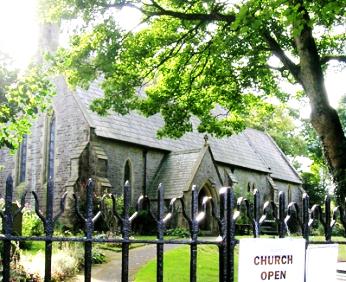 Welcome 
to our churches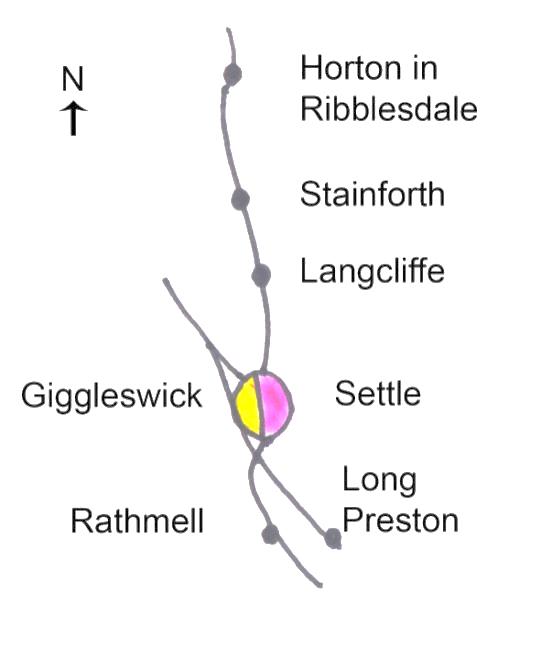 Welcome 
to our churches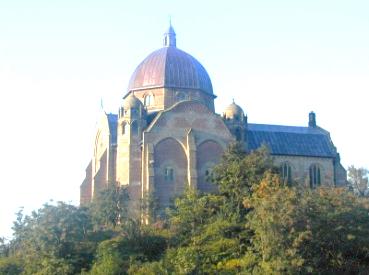 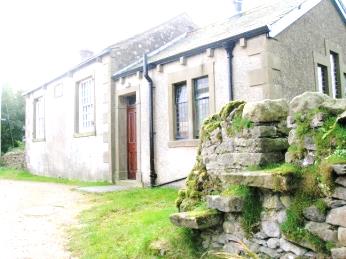 Giggleswick School ChapelLangcliffeSt John the Evangelist CE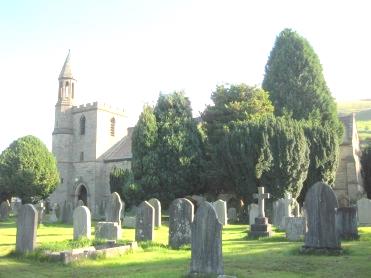 Rathmell Methodist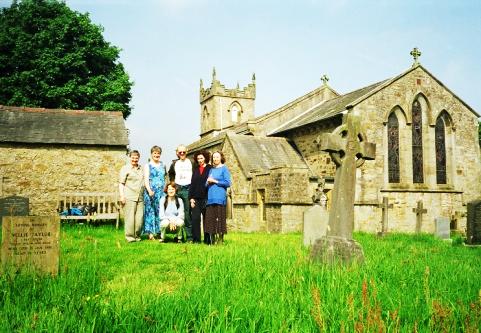 SettleHoly Ascension CEChurch Street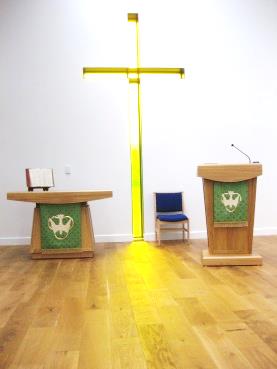 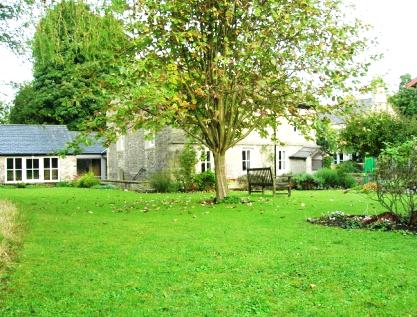 RathmellHoly Trinity CE 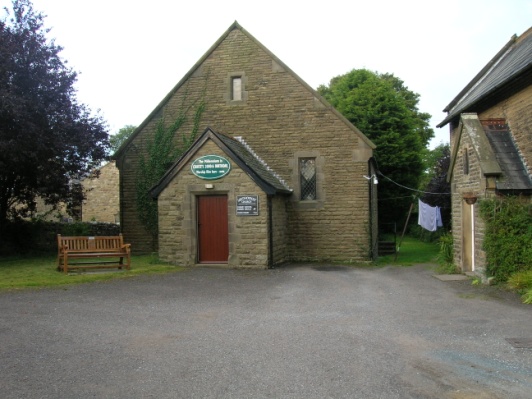 SettleSt John’s MethodistOff Church Street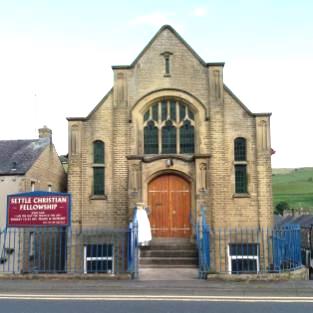 
Settle 
Friends Meeting 
House, KirkgateSettleLong PrestonMethodist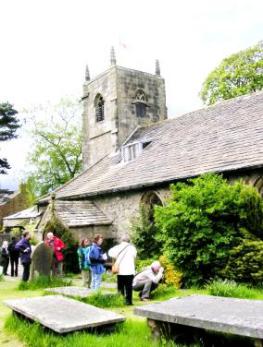 SettleChristian FellowshipDuke StreetSt Aiden’s, Hellifield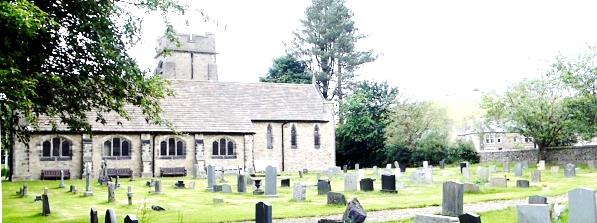 Long PrestonSt Mary’s CECatholic Church, Tillman Close, Settle (01729 822525) Masses: Saturday (Sun Vigil) 6 pm
Sunday 11.15 am
Tuesday 10 am
Thursday 10 am
Friday 10 amSettle Christian Fellowship, Duke Street, Settle (01729 823046, 07900210001) Sunday 10.45am Praise & message, with Communion weeklyWed 7.30pm Bible Study. Phone for more info Settle Society of Friends (Quakers) – Kirkgate, (01729 822313)   Meeting for Worship (with  children’s meeting)   Sunday 10.30 a.m.  Tuesday 12.15 – 12.45  Meeting for Worship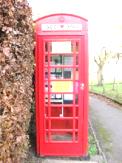 ChurchesTogetherin Settle & DistrictGod LovesYouTelephoneBox nearCenotaph, Church StSettleFor Anglican Churches please also check their websites.Links available from  www.ctisad.org.ukSettle Parish Church, Church Street, (01729 824191) - 2nd 3rd 4th Suns: 10am1st & 5th Sun check noticeboard or websiteThe 10am Joint service may be elsewhere.Tue 9.30 am Holy Communion (1/2 hour)Tue 10am-midday Coffee; Lunches in Summer, Soup in Winter.12.00-1.30Giggleswick Parish Church (01729 824191) 5th Sun: See noticeboard. Rotates2nd 3rd 4th Suns: 10am1st & 5th Sun check noticeboard or websiteThe 10am Joint service may be elsewhere Rathmell Parish Church (01729 824191) 2nd 3rd 4th Suns: 10am1st & 5th Sun check noticeboard or website The 10am Joint service may be elsewhere Hellifield Parish Church 01729 851511Usually 9.30am Holy Communion but check hellifieldparishchurch.blogspot.com/Settle Methodist Church, Church Street, Settle (01729 822554) Sunday 10.30am Occasional evening 6.30pm services - See notice board  
Tue 10 – 12am Coffee Morning.  Tues pm: House group Bible Study. Phone for details.1st Thurs: Women’s Thursday GroupRathmell Methodist Church (01729 840520) Sunday 2.00 pm except 2nd Sunday of month then 10.30am.2nd Tuesday of month (Not in summer): Guild (with speakers) 01729 823265 or 840520Long Preston Methodist Church (01729 850894) Sun 11.00 am  ServiceLong Preston Parish Church (01729 851511) Every Sun 11.00 am  Morning WorshipLangcliffe Horton in Ribblesdale Stainforth(Upper Ribblesdale Parish Churches )(07977141869):- See church notice boardsGiggleswick School Chapel.01729  893000/893190 CHURCHES TOGETHER MEETINGS:Messy Church – forchildren (aged 0-100) & families- Activities, celebration and a meal.Ask for detailsCheck www.ctisad.org.uk01729 825285Prayer Meetings- CTISAD 1st Mon 7.30 pm Settle Parish Church.Persecuted  Church2nd  Mon 7.30pm.   Rotates.  for both check  01729 825869Justice and Peace Group – 2nd Weds 7.30pm Friends Meeting House   justicepeacesettle.wordpress.com/Songs of Praise inLimestone View lounge3rd  Thurs 6.30 – 7.15pmResidents of this area; Holiday makers; Visitors:ALL WELCOME
© J Allinson 2019Church Service 
Times 
in Settle and District .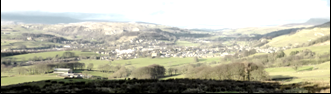 Churches
Together
In
Settle
And
Districtctisad.org.uk
provides links to individual church websites and news of CTISAD eventsPicture above: Settle, taken from Cleatop Wood